    University of Science & Technology, Bannu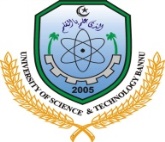        OFFICE OF THE STORE OFFICER/SECRETARY CENTRAL PURCHASE COMMITTEE       Administration Block Main Campus Bannu Township Khyber Pakhtunkhwa     Ph # 0928–633236,     Fax # 0928-633821,     http//www.ustb.edu.pkQuotation Ref.No.43					                               	         Dated: 04/11/2019Quotation Required for Supply of Office Furniture to Chairman Office Department of Political Science UST-BannuTerms & Conditions:Sealed Quotation on company/firm registered letter pad must reach to the office of undersigned on or before 12/11/2019 in hard through registered post/courier services or personally through firm representative.NTN/Tax registration certificate must be attached with the quotation.Quotation will be valid for 30 days.Quotation Ref No. must be noted on the company/firm Quotation.Quotation up to Rs.100000/= inclusive of all taxes (Sale Tax, Income Tax, Professional Tax, stamp duty etc) will be entertained only as per KPPRA rule 10(b)(i).Only those Quotations which are properly signed/stamp, having contact No & Postal Address will be entertained.                        Secretary                                                                                                                  Central Purchase CommitteeS#Items Name & SpecificationQty (No’s)Unit Priceinclusive of all taxesTotal Priceinclusive of all taxes1Executive Table:Size: 6' x 3' x 2.5' (feets), 35 mm Thick Lamination Vim Board top, structure  made of 18mm thick Lamination board covered with shisham veneer. Side & back closed. N.C-Finished. Two side drawer box having three drawers with channel, upper drawer lockable.01 No2Executive Revolving Chair(Imported except china): Structure made of 1st quality revolving pedestal with five No's. of wheels. Steel base, Fixed underneath up and down steel rod made with straight thread.  Cushioned with 1st quality foam and covered with  best quality black color reckzine or cloth01 No3Sofa Set (5-Seater): with 02-Nos 2x2 tables of glass top. Sample of Sofa Set can be seen in the office of Chairman Electrical Engineering.01 No